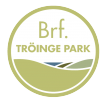 Föreningsnytt:Sedan vi tog över som ordinarie styrelse har vi lagt ned mycket tid på frågor såsom ekonomisk förvaltning, städning, yttre miljö, gästparkeringar, sophantering, värme mm.Beslut som tagits är:Att ingå avtal med Baker Tilly Ahlgren gällande ekonomisk förvaltning.Att säga  upp avtalet med HSB gällande städning, trädgårdsskötsel mm.Att lägga in entrématta för att minska städbehovet.Att sätta upp fall lås på cykelförråden.Att kräva asfaltering av DMJ vid övergång ifrån Kornettvägen till vårt område.Att få till ett möte med DMJ angående restpunkter.Att söka bygglov för 2 gästparkeringar.Att skapa en hemsida för information.Att sätt upp en brevlåda för att möjliggöra information till styrelsen.Att sätta upp siffror på varje våningsplan och på ytterdörr.För info:Vid problem under garantitiden tom april 2019, felanmäl till DMJ. felanmalan@dmjbygg.se Gäller det vitvaror se lägenhetspärm.Instruktioner vid brand kommer i ett separat utskick.För framtida information kommer hemsidan www.tröingeparkd.se , glasskåp i entré och mail användas.Vi önskar era mailadresser för att minimera kostnad för utskick och lättare kunna förmedla information. Lämna dessa i brevlådan till styrelsen.